Генеральному директору 
ООО «Центр непрерывного образования и инноваций»
Завражину В.В.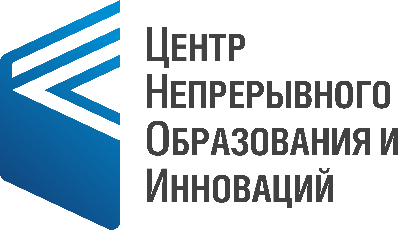 Заявка 
на обучение по дополнительным профессиональным программам
(повышения квалификации, профессиональной переподготовки)*Для скорейшей обработки просим направлять заявку в двух форматах: PDF, Word** Обязательные поля для заполненияПодтверждаю, что персональные данные лиц, указанных в заявке, предоставлены с их согласия.
Должность руководителя                      подпись, печать                                       /ФИО/Наименование организации ** (заказчика)Наименование организации ** (заказчика)Почтовый адрес организации ** (заказчика)Почтовый адрес организации ** (заказчика)Куратор обучения **  (ФИО, должность, телефон, e-mail)Куратор обучения **  (ФИО, должность, телефон, e-mail)Дата начала обучения **(например: 1 апреля/ 15 апреля)Зачисление проходит 2 раза в месяцДата начала обучения **(например: 1 апреля/ 15 апреля)Зачисление проходит 2 раза в месяцОплата обучения **
(оставьте, пожалуйста, нужную форму оплаты)Оплата обучения **
(оставьте, пожалуйста, нужную форму оплаты)организацией (юридическим лицом) (в данном случае необходимо вместе с заявкой направить реквизиты организации);работниками самостоятельно (физическими лицами);частично работниками, частично организацией.организацией (юридическим лицом) (в данном случае необходимо вместе с заявкой направить реквизиты организации);работниками самостоятельно (физическими лицами);частично работниками, частично организацией.организацией (юридическим лицом) (в данном случае необходимо вместе с заявкой направить реквизиты организации);работниками самостоятельно (физическими лицами);частично работниками, частично организацией.организацией (юридическим лицом) (в данном случае необходимо вместе с заявкой направить реквизиты организации);работниками самостоятельно (физическими лицами);частично работниками, частично организацией.организацией (юридическим лицом) (в данном случае необходимо вместе с заявкой направить реквизиты организации);работниками самостоятельно (физическими лицами);частично работниками, частично организацией.№п/пФИО **e-mail слушателя **телефон слушателя **ШИФР ** / наименование программы почтовый адрес слушателя **(индекс, край, город, улица, дом, квартира)Сокращенное наименование организации **/ должность